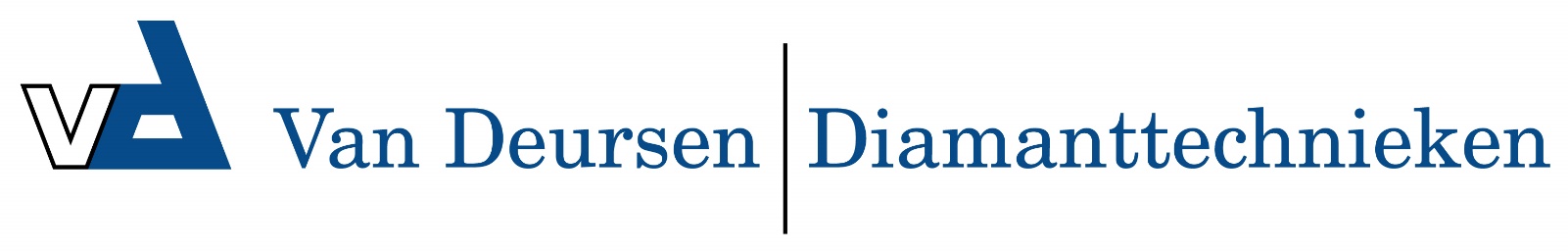 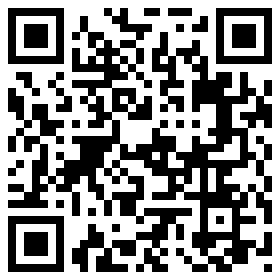 Bullduster B12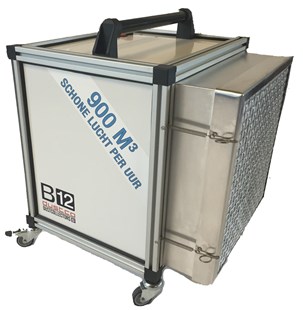 900 m³ schone lucht per uur (max. 1900 m³ zonder filters)Makkelijk te vervoeren met 4 zwenkwielenDit is een professionele aircleaner voor renovatie en bouw, speciaal ontwikkeld om aan de strenge ARBO-eisen voor een stofvrije werkomgeving te voldoen.Gewicht 27 kgC6012140BullDuster B12 Incl. H13, G4 en G3 filtersC43302501Hoofdfilter HEPA 13C44302501Voorfilter G4C44101805Voorfilter G3 (6 stuks)